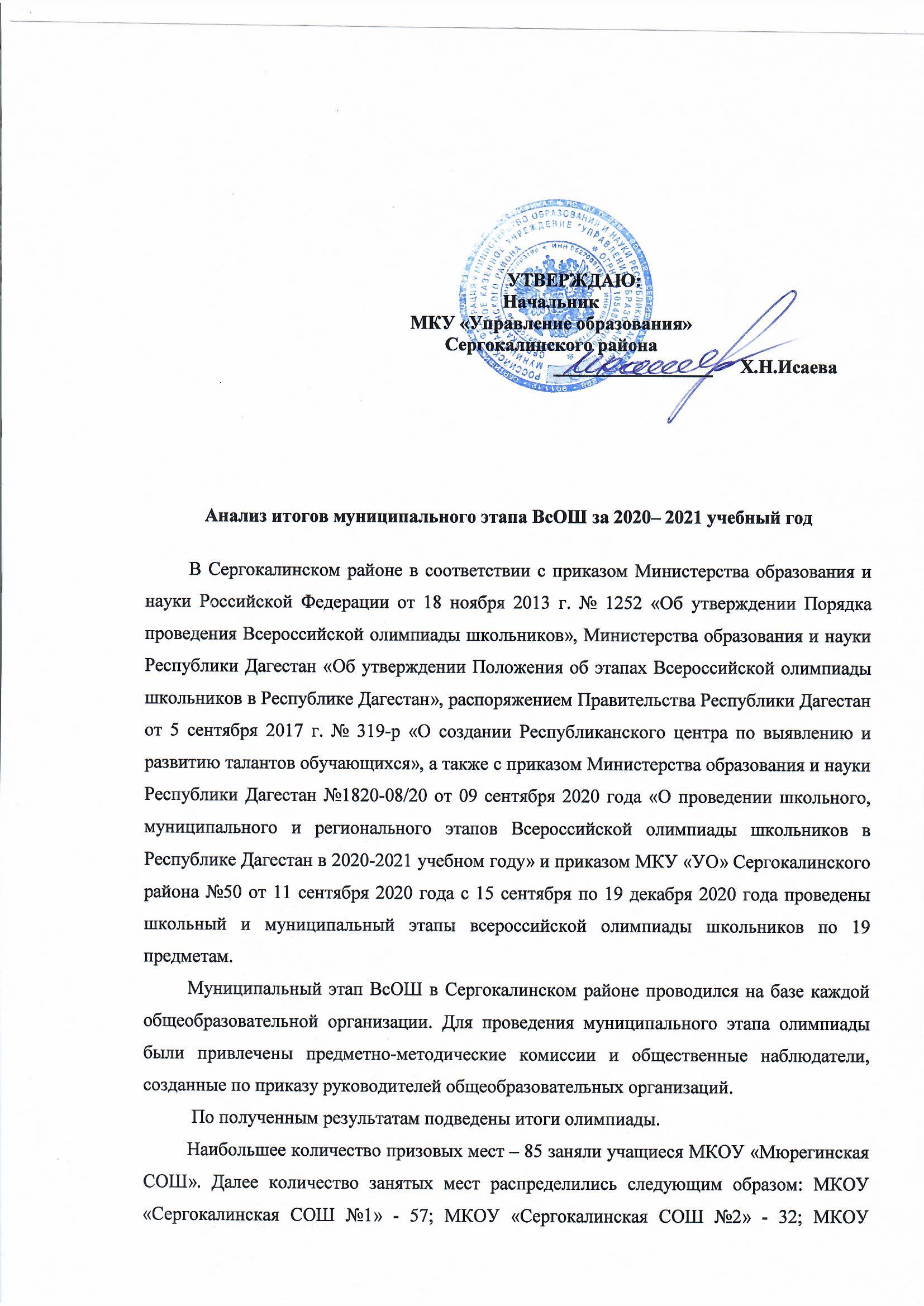  «Мургукская СОШ им.Р.Р.Шахнавазовой» - 30; МКОУ «Нижнемулебкинская СОШ» - 28; МКОУ «Краснопартизанская СОШ» - 26; МКОУ «Аялизимахинская СОШ им. Абдуллаева Б.Ю.»	- 25; МКОУ «Бурдекинская СОШ» - 24; МКОУ «Нижнемахаргинская СОШ им. Сулейманова Х.Г.» - 23; МКОУ «Урахинская СОШ им. А. А. Тахо-Годи» - 23; МКОУ «Кичигамринская СОШ» - 20; МКОУ «Маммаульская СОШ»	-15; МКОУ  «Миглакасимахинская СОШ» - 13; МКОУ «Канасирагинская СОШ»	 - 12; МКОУ «Бурхимахинская СОШ» - 11; МКОУ «Новомугринская СОШ» - 11; МКОУ «Аймаумахинская СОШ» -	8; МКОУ «Дегвинская СОШ»	 - 6; МКОУ «Кадиркентская СОШ» - 3; МКОУ  «Балтамахинская СОШ» - 3; МКОУ «Ванашимахинская СОШ  им. С. Омарова» - 3.Очень слабую работу по подготовке школьников к предметным олимпиадам провели руководители и педагоги МКОУ «Балтамахинская СОШ» (Омаров Р.А.), МКОУ «Кадиркентская СОШ» (Юсупов И.М.) и МКОУ «Ванашимахинская СОШ им. С. Омарова» - 3 (Магомедова С.А.), учащиеся которых заняли только по три призовых мест на муниципальном этапе ВсОШ. Недостаточную работу провели педагоги МКОУ «Аймаумахинская СОШ», МКОУ «Канасирагинская СОШ», МКОУ «Дегвинская СОШ», МКОУ «Бурхимахинская СОШ». МКОУ «Новомугринская СОШ» - 11.На совещании с руководителями образовательных организаций 10 марта 2021 года обсужден приказ №76 от 30 декабря 2020 года «Об итогах муниципального этапа ВсОШ за 2020– 2021 учебный год».До всех руководителей образовательных организаций доведены итоги муниципального этапа ВсОШРезультаты муниципального этапа ВсОШ 2020-2021 учебного годаВыявлены школы, чьи учащиеся набрали наибольшее количество призовых мест на муниципальном этапе ВсОШ. Школы распределены по зонам. В зеленую зону вошли школы, набравшие наибольшее количество баллов и занявшие наибольшее количество призовых мест, в красную зону – школы с наименьшим количеством призовых мест.Количество призовых мест на муниципальном этапе ВсОШ на 30.12.2020г.Отмечена положительная работа педагогов образовательных организаций, чьи учащиеся приглашены на республиканский этап ВсОШ.  В 2020-2021 учебном году на республиканский этап ВсОШ количество приглашенных учащихся составило 67 учащихся, в 2019-2020 учебном году – 64, в 2018-2019 году - 38 учащихся. Список участников республиканского этапа ВсОШИтоги регионального этапа ВсОШ за 2020-2021 учебный годИз 67 учащихся на республиканский этап ВсОШ не явилось 27 учащихся. Явилось на республиканский этап ВсОШ 40 учащихся. Остальные учащиеся не смогли явиться по состоянию здоровья. 7 учащихся из 5 школ стали призерами регионального этапа ВсОШ.Хуже всех обстоит слабо проводимая работа с учащимися учителями химии, информатики. Слабые знания показали учащиеся по экономике, физике, по русскому языку.Руководителям общеобразовательных школ района поручено:Провести глубокий анализ результатов муниципального этапа предметных олимпиад и разработать программу по качественному улучшению системы подготовки к олимпиадам одаренных детей.Обеспечить создание в каждой школе необходимых условий для учащихся, проявляющих интерес к углубленному изучению предметов через предметные кружки, индивидуальные занятия и т.д.Проанализировать состояние преподавания в школах химии, английского языка, русского языка, географии, математики, информатики и принять меры по улучшению качества преподавания этих предметов.Сформировать банк данных на «Одаренных детей» и портфолио на каждого одаренного ребенка и улучшить работу, проводимую с ними.И.о.начальника МКУ «Управление образования»:                                                                       М.МусаевИсп.Магомедова У.К.№ п/пФамилия Имя Отчество ребенкаКлассБаллШколаСтатус  Победитель /Призер /УчастникМестоМестоАстрономияАстрономияАстрономияАстрономияАстрономияАстрономия1Мутазова Анжела Ахмедовна1120МКОУ "Нижнемулебкинская СОШ"ПобедительII2Идрисова Патимат Абдуллаевна1118МКОУ «Урахинская СОШ им.А.А.Тахо-Годи»ПризерIIII3Чамсаева Зарина Артуровна1118МКОУ «Мургукская СОШ »ПризерIIII4Гаджиева Сабият Магомедсаидовна1115МКОУ «Аймаумахинская СОШ»ПризерIIIIII5Багомедова Аминат Магомедсаламовна1022МКОУ «Мюрегинская СОШ »ПобедительII6Абдулхаликова Анисат Магомедрасуловна1018МКОУ «Миглакасимахинская СОШ»ПризерIIII7Саидова Камила Камиловна1016МКОУ «Урахинская СОШ им.А.А.Тахо-Годи»ПризерIIIIII8Вазирова Зухра Вазировна1016МКОУ "Нижнемулебкинская СОШ"ПризерIIIIII9Багомедов Ислам Аскерович924МКОУ «Мюрегинская СОШ »ПобедительII10Омарова Сайгибат Магомедсаламовна919МКОУ "Канасирагинская СОШ"ПризерIIII11Магомедова Муслимат Гаджимирзаевна 918МКОУ «Новомугринская СОШ »ПризерIIIIII12Исаева Камилла Магомедкамиловна824МКОУ «Мюрегинская СОШ »ПобедительII13Эльдерова Индира Амиргамзаевна821МКОУ «Нижнемахаргинская СОШ им.Сулейманова Х.Г.»ПризерIIII14Магомедов Абдурахман Арсланович820МКОУ «Мюрегинская СОШ »ПризерIIIIII15Айвазов Магомед Багомедович728МКОУ «Урахинская СОШ им.А.А.Тахо-Годи»ПобедительII16Алиева Наиля Магомедалиевна723МКОУ «Мюрегинская СОШ »ПризерIIII17Гасанова Патимт Камиловна719МКОУ «Нижнемахаргинская СОШ им.Сулейманова Х.Г.»ПризерIIIIIIОбществознаниеОбществознаниеОбществознаниеОбществознаниеОбществознаниеОбществознание1Адзиева Диана Казимагомедовна1149МКОУ «Мюрегинская СОШ »ПобедительII2Джалилова Айшат Сайгидовна1135МКОУ «Аялизамахинская СОШ им.Абдуллаева Б.Ю.»ПризерIIII3Магомедова Марьям Руслановна 1134МКОУ «Ванашимахинская СОШ им.С.ОмароваПризерIIIIII4Мустафаева Саида Магомедхабибовна1058МКОУ «Мюрегинская СОШ »ПобедительII5Абдусаламова Румият Ибрагимовна1032МКОУ «Мургукская СОШ »ПризерIIII6Муртузалиева Карина Магомедовна1030МКОУ «Миглакасимахинская СОШ»ПризерIIIIII7Багомедов Ислам Аскерович950МКОУ «Мюрегинская СОШ »ПобедительII8Махдиев Гаджи Магомедович938МКОУ «Краснопартизанская СОШ»ПризерIIII9Багомедов Гаджи Русланович932,5МКОУ «Сергокалинская СОШ №1»ПризерIIIIII10Нурбагандов Магомед Нурбагандович839МКОУ «Краснопартизанская СОШ»ПобедительII11Абакарова Разият Магомедсайгидовна835МКОУ «Сергокалинская СОШ №2»ПризерIIII12Дадамгаджиева Патимат Магомедсаламовна831МКОУ «Мюрегинская СОШ »ПризерIIIIII13Мустафаева Мариям Зубайруевна730МКОУ «Мюрегинская СОШ »ПобедительII14Омарова Баху Магомедовна727МКОУ «Аймаумахинская СОШ»ПризерIIII15Алиева Айханум Самедовна727МКОУ «Кичигамринская СОШ »ПризерIIII16Кадиев Абсалудин  Курбанбагомедович723МКОУ "Канасирагинская СОШ"ПризерIIIIII17Халиков Ильяс Амирбеевич 723МКОУ «Бурдекинская СОШ»ПризерIIIIIIРусский языкРусский языкРусский языкРусский языкРусский языкРусский язык1Магомедова Рабият  Зауровна 1136,5МКОУ «Сергокалинская СОШ №1»ПобедительII2Гусенханова Муслимат Гусенхановна1129МКОУ «Сергокалинская СОШ №1»ПризерIIII3Джалилова Айшат Сайгидовна1125,5МКОУ "Аялизимахинская СОШ им. Абдуллаева Б.Ю."ПризерIIIIII4Саидова Залина Гаджимурадовна1125,5МКОУ «Маммаульская СОШ »ПризерIIIIII5Исакова  Марина  Магомед- Расуловна1028,25МКОУ «Сергокалинская СОШ №1»ПобедительII6Мустафаева Саида Магомедхабибовна1027,25МКОУ «Мюрегинская СОШ »ПризерIIII7Алиева Зайнаб Джабраиловна1023,75МКОУ «Мюрегинская СОШ »ПризерIIII8Магомедова Эльвира Багаммаевна1018МКОУ "Кичигамринская СОШ"ПризерIIIIII9Абдусаламова Румият Ибрагимовна1018МКОУ «Мургукская СОШ »ПризерIIIIII10Ибрагимов Амир Мурадович924,5МКОУ «Сергокалинская СОШ №1»ПобедительII11Исаева Зарина  Шамилевна923,5МКОУ «Мюрегинская СОШ »ПризерIIII12Гасбанова Риза Магомедовна922МКОУ «Маммаульская СОШ »ПризерIIIIII13Меджидов Муршид Гапизович922МКОУ «Мургукская СОШ »ПризерIIIIII14Дадамгаджиева Патимат Магомедсаламовна826МКОУ «Мюрегинская СОШ »ПобедительII15Таймазова Замира Казимовна822МКОУ "Аялизимахинская СОШ им. Абдуллаева Б.Ю."ПризерIIII16Алхилаева Эльмира Мурадовна821МКОУ "Кичигамринская СОШ"ПризерIIIIII17Магомедова  Муслимат Мухтаровна740,5МКОУ "Балтамахинская СОШ"ПобедительII18Джабраилова Зухра Магарамовна 733МКОУ «Бурхимахинская СОШ»ПризерIIII19Гулагаева Зухра Шамилевна733МКОУ «Мюрегинская СОШ »ПризерIIII20Мустафаева Марьям Зубайруевна729,5МКОУ «Мюрегинская СОШ »ПризерIIIIIIЭкологияЭкологияЭкологияЭкологияЭкологияЭкология1Алиева Патимат Мурадовна1156,5МКОУ " Сергокалинская СОШ №1"ПобедительII2Саидова Хадижат Тимуровна1151,5МКОУ «Мургукская СОШ »ПризерIIII3Саидова Сабина Исамагомедовна1151,5МКОУ «Мюрегинская СОШ »ПризерIIIIII4Магомедова Сажиет Гасайниевна1057МКОУ " Сергокалинская СОШ №1"ПобедительII5Магомедова Асият Гасановна1047МКОУ «Мургукская СОШ »ПризерIIII6Магомедаминова Заира Адилхановна1046МКОУ «Маммаульская СОШ »ПризерIIIIII7Мустапаева Салимат Магомед-Расуловна944МКОУ " Сергокалинская СОШ №1"ПобедительII8Сулейманов Магомед Магомедхабибович931МКОУ «Мюрегинская СОШ »ПризерIIII9Алибеков Камиль Алиевич938МКОУ «Нижнемахаргинская СОШ им.Сулейманова Х.Г.»ПризерIIIIII10Мутазова Альбина Ахмедовна844МКОУ «Нижнемулебкинская СОШ»ПобедительII11Исаева Камилла Магомедкамиловна843,5МКОУ «Мюрегинская СОШ »ПризерIIII12Аледзиева Нарижат Магомед-Расуловна842,5МКОУ " Сергокалинская СОШ №1"ПризерIIIIII13Андалаеве Хулаба  Расуловна740,5МКОУ «Нижнемулебкинская СОШ»ПобедительII14Халиков Ильяс Амирбеевич738МКОУ «Бурдекинская СОШ»ПризерIIII15Нурбагандов Нурбаганд Билалович736,5МКОУ «Мургукская СОШ »ПризерIIIIIIИсторияИсторияИсторияИсторияИсторияИстория1Джалилова Айшат Сайгидовна1197МКОУ "Аялизимахинская СОШ им. Абдуллаева Б.Ю."ПобедительII2Адзиева Диана Казимагомедовна1196МКОУ «Мюрегинская СОШ »ПризерIIII3Омарова Разият Магомедшапиевна1192МКОУ «Мюрегинская СОШ »ПризерIIIIII4Мустафаева Саида Магомедхабибовна1095МКОУ «Мюрегинская СОШ »ПобедительII5Абдусаламова Румият Ибрагимовна1078МКОУ «Мургукская СОШ »ПризерIIII6Халиков Магомедзагид Сухрабович1073МКОУ «Бурдекинская СОШ»ПризерIIIIII7Алибеков Ахмед Абдулкадирович  1073МКОУ «Миглакасимахинская СОШ»ПризерIIIIII8Исаева Зарина Шамилевна962МКОУ «Мюрегинская СОШ »ПобедительII9Мустапаева Салимат Магомедрасуловна959,5МКОУ «Сергокалинская СОШ №1»ПризерIIII10Алхилаева Саида Мурадовна952,5МКОУ "Кичигамринская СОШ"ПризерIIIIII11Аледзиева Нарижат Магомедрасуловна886МКОУ «Сергокалинская СОШ №1»ПобедительII12Магомедова Зльвира Курбановна885МКОУ «Мургукская СОШ »ПризерIIII13Дадамгаджиева Патимат Магомедсаламовна885МКОУ «Мюрегинская СОШ »ПризерIIII14Нурбагандов Магомед Нурбагандович878МКОУ «Краснопартизанская СОШ»ПризерIIIIII15Абакарова Раисат Магомедсайгидовна878МКОУ «Сергокалинская СОШ №2»ПризерIIIIII16Халимбекова Муъминат Рустамовна765МКОУ «Краснопартизанская СОШ»ПобедительII17Кадиев Абсалудин  Курбанбагомедович761МКОУ "Канасирагинская СОШ"ПризерIIII18Шихшинатова Сакинат Шихшинатовна759МКОУ «Мюрегинская СОШ »ПризерIIIIIIАнглийский языкАнглийский языкАнглийский языкАнглийский языкАнглийский языкАнглийский язык1Ибрагимов Магомед Мурадович1170МКОУ "Сергокалинская СОШ №1"ПобедительII2Магреби Фейсал Мухаммед1155МКОУ "Сергокалинская СОШ №1"ПризерIIII3Бекбулатова Камилла Бекбулатовна1141МКОУ «Мюрегинская СОШ »ПризерIIIIII4Алиев Абдуразак Шамилевич1140МКОУ "Дегвинская СОШ"ПризерIIIIII5Абдусаламова Румият Ибрагимовна1039МКОУ «Мургукская СОШ »ПобедительII6Багомедова Аминат Магомедсаламовна1036МКОУ «Мюрегинская СОШ »ПризерIIII7Арсланова Арина Шамиловна1034МКОУ «Маммаульская СОШ »ПризерIIIIII8Мусаева Мадина Исаевна1034МКОУ «Мюрегинская СОШ »ПризерIIIIII9Магомедова Маликат Мустапаевна934МКОУ «Мюрегинская СОШ »ПобедительII10Джамбулатов Зайнулабид Абсалудинович931МКОУ «Бурдекинская СОШ»ПризерIIII11Гаджиев Магомед Гаджиевич922МКОУ "Сергокалинская СОШ №1"ПризерIIIIII12Якубов Магомедамин Багавгаджиевич920МКОУ «Бурдекинская СОШ»ПризерIIIIII13Шейхбагандова Нурият Магомедшапиевна920МКОУ «Сергокалинская СОШ №2»ПризерIIIIII14Аледзиева Нарижат Магомедрасуловна849МКОУ "Сергокалинская СОШ №1"ПобедительII15Дадамгаджиева Патимат Магомедсаламовна848МКОУ «Мюрегинская СОШ »ПризерIIII16Алхилаева Эльмираа Мурадовна843МКОУ "Кичигамринская СОШ"ПризерIIIIII17Ахмедханова Аслихат Курбановна740МКОУ «Бурдекинская СОШ»ПобедительII18Алиева Аида Исламовна732МКОУ "Аялизимахинская СОШ им. Абдуллаева Б.Ю."ПризерIIII19Сулейманова Загидат Насруллаевна732МКОУ "Аялизимахинская СОШ им. Абдуллаева Б.Ю."ПризерIIII20Раджабова Марьям Гусеновна729МКОУ "Сергокалинская СОШ №1"ПризерIIIIII21Муртузалиева Рукият Юсуповна728МКОУ "Аялизимахинская СОШ им. Абдуллаева Б.Ю."ПризерIIIIIIЛитератураЛитератураЛитератураЛитератураЛитератураЛитература1Исаева Марьям Магомедрасуловна1163МКОУ "Аялизимахинская СОШ им. Абдуллаева Б.Ю."ПобедительII2Саламова Аминат Султановна1159МКОУ «Сергокалинская СОШ №1»ПризерIIII3Джалилова Айшат Сайгидовна1154МКОУ "Аялизимахинская СОШ им. Абдуллаева Б.Ю."ПризерIIIIII4Мутазова Анжела Ахмедовна1154МКОУ "Нижнемулебкинская СОШ"ПризерIIIIII5Исакова Марина Магомед- Расуловна1061МКОУ «Сергокалинская СОШ №1»ПобедительII6Магомедова Алпигет Магомедовна1041МКОУ "Канасирагинская СОШ"ПризерIIII7Зайнулабидова Марина Зайнулабидовна1036МКОУ «Бурхимахинская СОШ»ПризерIIIIII8Магомедова Асият Гасановна1036МКОУ «Мургукская СОШ »ПризерIIIIII9Мусаева Мадина Исаевна1036МКОУ «Мюрегинская СОШ »ПризерIIIIII10Алхилаева Саида Мурадовна946МКОУ "Кичигамринская СОШ"ПобедительII11Алибеков Камиль Алиевич938МКОУ «Нижнемахаргинская СОШ им.Сулейманова Х.Г.»ПризерIIII12Исаева Зарина Шамилевна935МКОУ «Мюрегинская СОШ »ПризерIIIIII13Мустапаева Салимат Магомедрасуловна935МКОУ «Сергокалинская СОШ №1»ПризерIIIIII14Дадамгаджиева Патимат Магомедсаламовна850МКОУ «Мюрегинская СОШ »ПобедительII15Эльдерова Индира Амиргамзаевна847МКОУ «Нижнемахаргинская СОШ им.Сулейманова Х.Г.»ПризерIIII16Таймазова Замира Казимовна833МКОУ "Аялизимахинская СОШ им. Абдуллаева Б.Ю."ПризерIIIIII17Магомедова Хамис Магомедовна833МКОУ «Урахинская СОШ им.А.А.Тахо-Годи»ПризерIIIIII18Алиева Айшат Исламовна733МКОУ «Мюрегинская СОШ »ПобедительII19Габибова Анисат Исламовна732МКОУ «Бурхимахинская СОШ»ПризерIIII20Раджабова Хамис Арсеновна732МКОУ «Сергокалинская СОШ №1»ПризерIIII21Шихшинатова Сакинат Шихшинатовна728МКОУ «Мюрегинская СОШ »ПризерIIIIII22Гасанова Патимат Камиловна728МКОУ «Нижнемахаргинская СОШ им.Сулейманова Х.Г.»ПризерIIIIIIОБЖОБЖОБЖОБЖОБЖОБЖ1Сулейманов Джабраил Шахбанович11242МКОУ «Мюрегинская СОШ »ПобедительII2Музайпуев Раджаб Магомедович11239МКОУ «Бурхимахинская СОШ»ПризерIIII3Муртазалиев Рамазан Муртазалиевич11239МКОУ "Нижнемулебкинская СОШ"ПризерIIII4Османова Зарина Нурбагандовна11238МКОУ «Краснопартизанская СОШ»ПризерIIIIII5Исаева Марьям Магомедрасуловна11238МКОУ "Аялизимахинская СОШ им. Абдуллаева Б.Ю."ПризерIIIIII6Алиев Абдулла Магомедсаидович10238МКОУ «Мюрегинская СОШ »ПобедительII7Гасайниева Написат Алиевна10230МКОУ "Миглакасимахинская  СОШ"ПризерIIII8Вазирова Зухра Вазировна10228МКОУ "Нижнемулебкинская СОШ"ПризерIIII9Абдуллаев Руслан Исрапилович 10226МКОУ "Новомугринская СОШ"ПризерIIIIII10Магомедова Алпигет Магомедовна10226МКОУ "Канасирагинская СОШ"ПризерIIIIII11Сулейманова Зарема Магарамовна9228МКОУ «Бурхимахинская СОШ»ПобедительII12Ибрагимова Аминат Магомедовна9227МКОУ "Миглакасимахинская  СОШ"ПризерIIII13Ибрагимова Нурият Камилевна9224МКОУ "Нижнемулебкинская СОШ"ПризерIIII14Сулейманов Магомед Магомедхабибович9219МКОУ «Мюрегинская СОШ »ПризерIIIIII15Гасанов Гамзат Курбанович8230МКОУ "Нижнемулебкинская СОШ"ПобедительII16Ишталбагамаева Заира Абдулкадировна8225МКОУ "Миглакасимахинская  СОШ"ПризерIIII17Багомедов Магомед Багандович8209МКОУ «Краснопартизанская СОШ»ПризерIIIIII18Алхилаев Мавлет Магомедович8209МКОУ "Канасирагинская СОШ"ПризерIIIIII19Магомедова Раисат Руслановна7224МКОУ «Сергокалинская СОШ №2»ПобедительII20Кадиев Абсалудин Курбанбагомедович7214МКОУ "Канасирагинская СОШ"ПризерIIII21Гамидов Магомед Расулович7212МКОУ «Краснопартизанская СОШ»ПризерIIIIII22Мусаев  Курбан Арсланбекович7212МКОУ "Мургукская  СОШ"ПризерIIIIIIФизикаФизикаФизикаФизикаФизикаФизика1Гусенханова Муслимат Гусенхановна1140МКОУ «Сергокалинская СОШ №1»ПобедительII2Магомедова Хадижат Абакаровна1132МКОУ «Мургукская СОШ »ПризерIIII3Ахмедова Разият Гусеновна1129МКОУ "Нижнемулебкинская СОШ"ПризерIIIIII4Абакаров Рашидхан Магомед-Загирович1036МКОУ «Сергокалинская СОШ №1»ПобедительII5Мусаева Марина Руслановна1030МКОУ «Краснопартизанская СОШ»ПризерIIII6Сунгуров Арсен Магомедсаидович1025МКОУ "Балтамахинская СОШ"ПризерIIIIII7Магомедов Юсуп Русланович 926МКОУ «Ванашимахинская СОШ им.С.Омарова»ПобедительII8Чупанов Али Абдулмуъминович924МКОУ «Аймаумахинская СОШ»ПризерIIII9Алиева Патимат Джабраиловна923МКОУ «Мюрегинская СОШ »ПризерIIIIII10Аледзиева Нарижат Магомедрасуловна833МКОУ «Сергокалинская СОШ №1»ПобедительII11Уцумиева Камилла Рашидовна827МКОУ «Аймаумахинская СОШ»ПризерIIII12Ибрагимова  Вика Насруллаевна823МКОУ "Сергокалинская СОШ №2"ПризерIIIIII13Бахмудова Зарина Исаевна823МКОУ «Миглакасимахинская СОШ»ПризерIIIIII14Алибеков Магомедсаид Абдулкадирович729МКОУ «Миглакасимахинская СОШ»ПобедительII15Саидов  Хизри Рашидович726МКОУ "Урахинская  СОШ"ПризерIIII16Андалаева Хулаба Расуловна725МКОУ "Нижнемулебкинская СОШ"ПризерIIIIII17Халиков Ильяс Амирбекович725МКОУ «Бурдекинская СОШ»ПризерIIIIIIМатематикаМатематикаМатематикаМатематикаМатематикаМатематика1Исаханова Серминаз Исахановна114МКОУ «Мургукская СОШ »ПризерIIII2Идрисова Патимат Абдуллаевна112МКОУ «Урахинская СОШ им.А.А.Тахо-Годи»ПризерIIIIII3Шахбанов Магомед Султанмурадович103МКОУ "Балтамахинская СОШ"ПризерIIII4Абакаров Рашидхан Магомедзагирович103МКОУ «Сергокалинская СОШ №1»ПризерIIII5Абдусаламова Румият Ибрагимовна102МКОУ «Мургукская СОШ »ПризерIIIIII6Мусаева Патимат Гаджимурадовна94МКОУ «Мургукская СОШ »ПризерIIII7Рабаданов Арсен Тимурович93МКОУ «Нижнемахаргинская СОШ им.Сулейманова Х.Г.»ПризерIIIIII8Багомедов Гаджи Русланович93МКОУ «Сергокалинская СОШ №1»ПризерIIIIII9Омарова Сайгибат Магомедсаламовна92МКОУ "Канасирагинская СОШ"ПризерIIIIII10Абдуллаев Расул Раджабович92МКОУ "Нижнемулебкинская СОШ"ПризерIIIIII11Абдуразакова Раисат  Саидовна92МКОУ «Сергокалинская СОШ №1»ПризерIIIIII12Ахмедова Абидат Алиевна92МКОУ «Урахинская СОШ им.А.А.Тахо-Годи»ПризерIIIIII13Алибекова Марьям Сайгидовна92МКОУ "Нижнемулебкинская СОШ"ПризерIIIIII14Каймаразов Айдимир Каймаразович84МКОУ "Сергокалинская СОШ №2"ПризерIIII15Алхилаева Эльмира Мурадовна84МКОУ «Кичигамринская СОШ »ПризерIIII16Ишталбагомаева Заира Абдулкадировна84МКОУ «Миглакасимахинская СОШ»ПризерIIII17Магомедова Эльвира Курбановна84МКОУ «Мургукская СОШ »ПризерIIII18Таймазова Замира Казимовна83МКОУ "Аялизимахинская СОШ им.Абдуллаева Б.Ю."ПризерIIIIII19Джалилова Аминат Хизриевна83МКОУ "Аялизимахинская СОШ им.Абдуллаева Б.Ю."ПризерIIIIII20Аликадиев Лукман Магомедович83МКОУ "Сергокалинская СОШ №2"ПризерIIIIII21Каражанова Алина Руслановна83МКОУ «Кичигамринская СОШ »ПризерIIIIII22Чанкаева Паризат Руслановна83МКОУ «Краснопартизанская СОШ»ПризерIIIIII23Багомедова Патимат Багомедовна83МКОУ «Маммаульская СОШ »ПризерIIIIII24Сулейманов Рамазан Зайнутдинович83МКОУ «Мургукская СОШ »ПризерIIIIII25Магомедов Магомед Магомедтагирович83МКОУ «Мургукская СОШ »ПризерIIIIII26Аледзиева Нарижат Магомедрасуловна83МКОУ «Сергокалинская СОШ №1»ПризерIIIIII27Айвазов Магомед Багомедович76МКОУ «Урахинская СОШ им.А.А.Тахо-Годи»ПобедительII28Арсланалиева Самира Магомедовна75МКОУ «Маммаульская СОШ »ПризерIIII29Назирбеков Исамагомед Хизриевич75МКОУ «Мюрегинская СОШ »ПризерIIII30Запиров Магомедрасул Ибрагимович75МКОУ «Мюрегинская СОШ »ПризерIIII31Джалилов Ахмед Сайгидович74МКОУ "Аялизимахинская СОШ им.Абдуллаева Б.Ю."ПризерIIIIII32Сулейманова Загидат Насруллаевна74МКОУ "Аялизимахинская СОШ им.Абдуллаева Б.Ю."ПризерIIIIII33Курбанов Рашид Мурадович74МКОУ "Сергокалинская СОШ №2"ПризерIIIIII34Халиков Ильяс Амирбеевич74МКОУ «Бурдекинская СОШ»ПризерIIIIII35Багомедова Маликат Алиасхабовна74МКОУ «Мюрегинская СОШ »ПризерIIIIII36Рашидов Шамиль Арсенович74МКОУ «Сергокалинская СОШ №1»ПризерIIIIII37Бибулатова Алина Мурадовна74МКОУ «Сергокалинская СОШ №1»ПризерIIIIII38Сулейманова Патимат Хизриевна74МКОУ «Краснопартизанская СОШ»ПризерIIIIIIБиологияБиологияБиологияБиологияБиологияБиология1Алиева Патимат Мурадовна1160,9МКОУ «Сергокалинская СОШ №1»ПобедительII2Исаева Марьям Магомедрасуловна1146,20МКОУ "Аялизимахинская СОШ им.Абдуллаева Б.Ю."ПризерIIII3Лукманова Раният Магомедовна 1145,4МКОУ "Сергокалинская СОШ №2"ПризерIIIIII4Ахимова Разият Раджабовна1145,4МКОУ «Урахинская СОШ им.А.А.Тахо-Годи»ПризерIIIIII5Алибулатова Зарина Алибулатовна1057,5МКОУ «Мургукская СОШ »ПобедительII6Сулейманова Джамилат Шахбановна1055,6МКОУ «Мюрегинская СОШ »ПризерIIII7Вазирова Зухра Вазировна1053,1МКОУ "Нижнемулебкинская СОШ"ПризерIIIIII8Магомедов Гамид Рустамович965,2МКОУ "Сергокалинская СОШ №2"ПобедительII9Багомедов Гаджи Русланович  957МКОУ «Сергокалинская СОШ №1»ПризерIIII10Исаева Зарина Шамилевна932,9МКОУ «Мюрегинская СОШ »ПризерIIIIII11Алибеков Камиль Алиевич932МКОУ «Нижнемахаргинская СОШ им.Сулейманова Х.Г.»ПризерIIIIII12Якубов Магомедамин Багавгаджиевич931,6МКОУ «Бурдекинская СОШ»ПризерIIIIII13Нурмагомедов Адлан Насибович931,2МКОУ "Канасирагинская СОШ"ПризерIIIIII14Аледзиева Нарижат Магомедрасуловна830,6МКОУ «Сергокалинская СОШ №1»ПобедительII15Гульбовматова Муслимат Камалутдиновна821,5МКОУ «Мюрегинская СОШ »ПризерIIII16Эльдерова Индира Амиргамзаевна821МКОУ «Нижнемахаргинская СОШ им.Сулейманова Х.Г.»ПризерIIIIII17Дадамгаджиева Патимат Магомедсаламовна821МКОУ «Мюрегинская СОШ »ПризерIIIIII18Бибулатова Алина Мурадовна733,9МКОУ "Сергокалинская СОШ №1"ПобедительII19Алиева Айханум Самедовна729,8МКОУ «Кичигамринская СОШ »ПризерIIII20Мусаева Ирайдат Рамазановна726,5МКОУ "Сергокалинская СОШ №2"ПризерIIIIII21Ахмедханова Аслихат Курбановна726МКОУ «Бурдекинская СОШ»ПризерIIIIIIГеографияГеографияГеографияГеографияГеографияГеография1Магомелова  Хадижат Абакаровна 11100МКОУ «Мургукская СОШ »ПобедительII2Джалилова Айшат Сайгидовна1187МКОУ «Аялизамахинская СОШ им.Абдуллаева Б.Ю.»ПризерIIII3Адзиева Диана Казимагомедовна1184МКОУ «Мюрегинская СОШ »ПризерIIIIII4Магомедова Разият Магомедовна1179МКОУ «Сергокалинская СОШ №2»ПризерIIIIII5Сулайманова Джамилат Шахбановна10104МКОУ «Мюрегинская СОШ »ПобедительII6Абдурашидов Арсланали Абдурашидович1093МКОУ «Бурдекинская СОШ»ПризерIIII7Мустафаева Саида Магомедхабибовна1079МКОУ «Мюрегинская СОШ »ПризерIIIIII8Абакаров Рашидхан Магомедзагирович1079МКОУ «Сергокалинская СОШ №1»ПризерIIIIII9Абдуразакова Раисат Саидовна958МКОУ «Сергокалинская СОШ №1»ПобедительII10Меджидов Муршид Гапизовна 954МКОУ «Мургукская СОШ »ПризерIIII11Алиева Патимат Магомедовна952МКОУ «Мюрегинская СОШ »ПризерIIIIII12Магомедова Муслимат Гаджимирзаевна 951МКОУ «Новомугринская СОШ »ПризерIIIIII13Дадамгаджиева Патимат Магомедсаламовна8112МКОУ «Мюрегинская СОШ »ПобедительII14Аледзиева Нарижат Магомедрасуловна8108МКОУ «Сергокалинская СОШ №1»ПризерIIII15Алхилаева Эльмира Мурадовна899МКОУ "Кичигамринская СОШ"ПризерIIIIII16Мутазова Альбина Ахмедовна871МКОУ «Нижнемулебкинская СОШ»ПризерIIIIII17Курбанова Аминат Руслановна7114МКОУ «Урахинская СОШ им.А.А.Тахо-Годи»ПобедительII18Андалаева  Хулаба  Расуловна794МКОУ «Нижнемулебкинская СОШ»ПризерIIII19Саидова Земфира Магомедовна794МКОУ «Нижнемулебкинская СОШ»ПризерIIII20Рашидов Шамиль Арсенович786МКОУ «Сергокалинская СОШ №1»ПризерIIIIII21Халиков Ильяс Амирбеевич784МКОУ «Бурдекинская СОШ»ПризерIIIIII22Айвазов Магомед Багомедович781МКОУ «Урахинская СОШ им.А.А.Тахо-Годи»ПризерIIIIIIИскусство (Мировая художественная культура)Искусство (Мировая художественная культура)Искусство (Мировая художественная культура)Искусство (Мировая художественная культура)Искусство (Мировая художественная культура)Искусство (Мировая художественная культура)1Джалилова Айшат Сайгидовна1143МКОУ "Аялизимахинская СОШ им. Абдуллаева Б.Ю."ПобедительII2Гасаналиева Камилла Алиевна1143МКОУ «Сергокалинская СОШ №1»ПобедительII3Исаева Марьям Магомедрасуловна1131МКОУ "Аялизимахинская СОШ им. Абдуллаева Б.Ю."ПризерIIII4Омарова Разият Магомедшапиевна1120МКОУ «Мюрегинская СОШ »ПризерIIIIII5Айсаева Аслимат Камильевна1067МКОУ «Сергокалинская СОШ №2»ПобедительII6Магомедаминова Заира Адилхановна1048МКОУ «Маммаульская СОШ »ПризерIIII7Магомедова Баай Магомедхабибовна1048МКОУ «Сергокалинская СОШ №2»ПризерIIII8Каражанова Ангелина Руслановна1034МКОУ "Кичигамринская СОШ"ПризерIIIIII9Шамхалова Альбина Курбановна945МКОУ «Краснопартизанская СОШ»ПризерIIIIII10Ибрагимов Амир Мурадович945МКОУ «Сергокалинская СОШ №1»ПризерIIIIII11Дадамгаджиева Патимат Магомедсаламовна836МКОУ «Мюрегинская СОШ »ПризерIIII12Каражанова Алина Руслановна830МКОУ "Кичигамринская СОШ"ПризерIIIIII13Султанбекова Асият Гусейновна734МКОУ «Сергокалинская СОШ №1»ПризерIIII14Шихшинатова Сакинат Шихшинатовна732МКОУ «Мюрегинская СОШ »ПризерIIIIIIЭкономикаЭкономикаЭкономикаЭкономикаЭкономикаЭкономика1Джалилова Айшат Сайгидовна1140МКОУ «Аялизамахинская СОШ им.Абдуллаева Б.Ю.»ПризерIIII2Омарова Разият Магомедшапиевна1140МКОУ «Мюрегинская СОШ »ПризерIIII3Магомедов Курбан Мурадович1136МКОУ «Бурдекинская СОШ»ПризерIIIIII4Абдусаламов Абдулалим Магомедович1052МКОУ «Бурдекинская СОШ»ПобедительII5Абдурашидов Арсланали Абдурашидович1044МКОУ «Бурдекинская СОШ»ПризерIIII6Абдуллаев Абдурахман Шамилович1040МКОУ «Мюрегинская СОШ »ПризерIIIIII7Аббасова Ашура Султановна940МКОУ «Маммаульская СОШ »ПризерIIII8Багомедов Ислам Аскерович932МКОУ «Мюрегинская СОШ »ПризерIIIIII9Нурбагандов Магомед Нурбагандович884МКОУ «Краснопартизанская СОШ»ПобедительII10Эльдерова Индира Амиргамзаевна 878МКОУ «Нижнемахаргинская СОШ им.Сулейманова Х.Г.»ПобедительII11Исаева Камилла Магомедкамиловна872МКОУ «Мюрегинская СОШ »ПризерIIII12Османова Эльвира Алигаджиевна868МКОУ «Нижнемахаргинская СОШ им.Сулейманова Х.Г.»ПризерIIII13Магомедова Хадижат Абдулвагидовна860МКОУ «Бурдекинская СОШ»ПризерIIIIII14Нухрадинова Салимат Абдулнасировна860МКОУ «Нижнемулебкинская СОШ»ПризерIIIIII15Мутазова Альбина Ахмедовна860МКОУ «Нижнемулебкинская СОШ»ПризерIIIIII16Османова Римма Мурадовна860МКОУ «Сергокалинская СОШ №2»ПризерIIIIII17Ишталбагамаева Заира Магомедалиевна856МКОУ «Миглакасимахинская СОШ»ПризерIIIIII18Алхилаева Эльмира Мурадовна856МКОУ «Кичигамринская СОШ »ПризерIIIIII19Халимбекова Муминат Рустамовна776МКОУ «Краснопартизанская СОШ»ПобедительII20Шихшинатова Сакинат Шихшинатовна768МКОУ «Мюрегинская СОШ »ПризерIIII21Запиров Магомедрасул Ибрагимович768МКОУ «Мюрегинская СОШ »ПризерIIII22Алибеков Абдусалам Алиевич768МКОУ «Нижнемахаргинская СОШ им.Сулейманова Х.Г.»ПризерIIIIII23Халиков Ильяс Амирбеевич 760МКОУ «Бурдекинская СОШ»ПризерIIIIII24Алиева Айшат Исламовна760МКОУ «Мюрегинская СОШ »ПризерIIIIII25Андалаева Хулаба Расуловна760МКОУ «Нижнемулебкинская СОШ»ПризерIIIIII26Курбанова Аминат Руслановна756МКОУ «Урахинская СОШ им.А.А.Тахо-Годи»ПризерIIIIII27Магомедова Разият Абдуллаховна752МКОУ «Нижнемахаргинская СОШ им.Сулейманова Х.Г.»ПризерIIIIIIФизическая культураФизическая культураФизическая культураФизическая культураФизическая культураФизическая культура1Сулайманов Джабраил Шахбанович1194МКОУ «Мюрегинская СОШ »ПобедительII2Батиразов Шамиль Камалутдинович1194МКОУ «Мюрегинская СОШ »ПобедительII3Варгаева Аминат  Мухтаровна1192МКОУ «Бурхимахинская СОШ»ПобедительII4Музайпуев Раджаб Магомедович1182,9МКОУ «Бурхимахинская СОШ»ПризерIIII5Магомедов Магомедали Рустамович1182,9МКОУ "Дегвинская СОШ"ПризерIIII6Кадиев Меджид Магомедович1182,9МКОУ «Сергокалинская СОШ №2»ПризерIIII7Мусаев Шамиль Магомедович1181,9МКОУ «Урахинская СОШ им.А.А.Тахо-Годи»ПризерIIII8Магомедов Нажмудин М-расулович1181,9МКОУ "Нижнемулебкинская СОШ"ПризерIIII9Магомедова Хадижат Абакаровна-651181,4МКОУ "Мургукская СОШ"ПризерIIII10Исаева Марьям Магомедрасуловна1180,5МКОУ "Аялизимахинская СОШ им. Абдуллаева Б.Ю."ПризерIIIIII11Мутазова Анжела Ахмедовна1180,5МКОУ "Нижнемулебкинская СОШ"ПризерIIIIII12Идрисова Патимат Абдуллаевна1180,5МКОУ «Урахинская СОШ им.А.А.Тахо-Годи»ПризерIIIIII13Мирзаева Раисат Каримуллаевна1180МКОУ "Аялизимахинская СОШ им. Абдуллаева Б.Ю."ПризерIIIIII14Халимбекова Асият Багомедовна1179,5МКОУ «Сергокалинская СОШ №2»ПризерIIIIII15Умалатов Магомед Ниъматуллаевич 1094МКОУ "Новомугринская СОШ"ПобедительII16Саидова Камила Камиловна1093МКОУ «Урахинская СОШ им.А.А.Тахо-Годи»ПобедительII17Насруллаева Камилла Магомедгаджиевна1093МКОУ «Мюрегинская СОШ »ПобедительII18Алиев Абдулла Магомедсаидович1082,1МКОУ «Мюрегинская СОШ »ПризерIIII19Абдусаламов Абдулалим Магомедович1082,4МКОУ «Бурдекинская СОШ»ПризерIIII20Чамсаев Магомед Умарасхабович1082,4МКОУ "Нижнемулебкинская СОШ"ПризерIIII21Магомедов Мурад Гаджиевич1082,1МКОУ "Дегвинская СОШ"ПризерIIII22Исаев Мурад Алиевич1081,9МКОУ «Сергокалинская СОШ №2»ПризерIIII23Халиков Магомедзагид Сухрабович1081МКОУ «Бурдекинская СОШ»ПризерIIII24Зайпуллаев Магомедали Магомедсаламович1080,5МКОУ «Сергокалинская СОШ №2»ПризерIIII25Нурбагамаева Эльмира Гасановна1081,4МКОУ "Нижнемулебкинская СОШ"ПризерIIII26Гасанова Аминат Магомедрасуловна1081,4МКОУ «Сергокалинская СОШ №2»ПризерIIII27Омарова Рабиат  Муртузалиевна1081,2МКОУ «Мюрегинская СОШ »ПризерIIII28Сулейманова Аминат Магомедрасуловна1081МКОУ «Бурдекинская СОШ»ПризерIIII29Магомедова Асият Гасановна1080,7МКОУ "Мургукская СОШ"ПризерIIIIII30Газимагомедова Насибат Газимагомедовна1080,5МКОУ «Миглакасимахинская СОШ»ПризерIIIIII31Меджидова Маликат Магомедгаджиевна1079,5МКОУ "Мургукская СОШ"ПризерIIIIII32Багомедов Ислам Аскерович996МКОУ «Мюрегинская СОШ »ПобедительII33Магомедова Муслимат Гаджимирзаевна 994МКОУ "Новомугринская СОШ"ПобедительII34Магомедов Осман Алиевич983,7МКОУ "Новомугринская СОШ"ПризерIIII35Багамаев Расул Муслимович983,1МКОУ «Маммаульская СОШ »ПризерIIIIII36Меджидов Муршид Гапизович982,9МКОУ "Мургукская СОШ"ПризерIIIIII37Сулейманова Зарема  Магарамовна981,4МКОУ «Бурхимахинская СОШ»ПризерIIII38Гасбанова Риза Магомедовна981,2МКОУ «Маммаульская СОШ »ПризерIIII39Аббасова Ашура Султановна978,6МКОУ «Маммаульская СОШ »ПризерIIIIII40Гамидов Арсен  Магомедхабибович899МКОУ «Мюрегинская СОШ »ПобедительII41Кадиева Патимат Магомедовна897МКОУ «Сергокалинская СОШ №2»ПобедительII42Гасанов Гамзат Курбанович886МКОУ "Нижнемулебкинская СОШ"ПризерIIII43Магомедов Магомедгаджи Рустамович886,2МКОУ "Дегвинская СОШ"ПризерIIII44Магомедов Валихан Хаджимурадович886,2МКОУ «Ванашимахинская СОШ им.С.ОмароваПризерIIII45Багомедов Багомед Исмаилович885,7МКОУ «Сергокалинская СОШ №2»ПризерIIII46Гаджиев Муртузали Гаджимурадович885,7МКОУ «Сергокалинская СОШ №1»ПризерIIII47Магомедов Марат Нурисламович885,1МКОУ «Маммаульская СОШ »ПризерIIII48Алхилаев Мавлет Магомедович885,1МКОУ "Канасирагинская СОШ"ПризерIIII49Гапизов Ибрагим Магомедсаламович884,6МКОУ «Нижнемахаргинская СОШ им.Сулейманова Х.Г.»ПризерIIIIII50Магомедов Абдулкерим Габибович884,5МКОУ «Маммаульская СОШ »ПризерIIIIII51Магомедова Патимат Курбановна 885,1МКОУ "Новомугринская СОШ"ПризерIIII52Алискендерова Аминат Казимбеевна885,1МКОУ «Бурдекинская СОШ»ПризерIIII53Мусаева Сакинат Шамиловна884,6МКОУ «Мюрегинская СОШ »ПризерIIII54Османова Эльвира Алигаджиевна882,4МКОУ «Нижнемахаргинская СОШ им.Сулейманова Х.Г.»ПризерIIIIII55Уцумиева Камилла Рашидовна881,9МКОУ «Аймаумахинская СОШ»ПризерIIIIII56Исаев Расул Ренатович797МКОУ "Дегвинская СОШ"ПобедительII57Магомедова Аминат Гаджиевна796МКОУ "Дегвинская СОШ"ПобедительII58Магомедов Магомед Макамагомедович785,7МКОУ "Новомугринская СОШ"ПризерIIII59Алиев Магомед Магомедтагирович785,7МКОУ «Бурхимахинская СОШ»ПризерIIII60Абдуллаев Султан Магомедович785,7МКОУ «Урахинская СОШ им.А.А.Тахо-Годи»ПризерIIII61Сулейманов Рамазан Гаджимурадович785,7МКОУ "Новомугринская СОШ"ПризерIIII62Меджидов Магомедсаид Русланович785,1МКОУ «Нижнемахаргинская СОШ им.Сулейманова Х.Г.»ПризерIIIIII63Магомедов Магомедсалам Абдулманапович785,1МКОУ «Сергокалинская СОШ №1»ПризерIIIIII64Гульбавматова Хадижа Камалутдиновна785,1МКОУ «Мюрегинская СОШ »ПризерIIII65Мусаева Зумруд Пашаевна783МКОУ «Нижнемахаргинская СОШ им.Сулейманова Х.Г.»ПризерIIIIIIПравоПравоПравоПравоПравоПраво1Магомедова Аминат Мухтаровна11233МКОУ «Сергокалинская СОШ №2»ПобедительII2Магомедов Руслан Исламович11174МКОУ «Нижнемахаргинская СОШ им.Сулейманова Х.Г.»ПризерIIII3Османова Зарина Нурбагандовна11165МКОУ «Краснопартизанская СОШ»ПризерIIIIII4Абдуллаев Хаджимурад Магомедович11165МКОУ «Урахинская СОШ им.А.А.Тахо-Годи»ПризерIIIIII5Магомедова Эльвира Багаммаевна10116МКОУ «Кичигамринская СОШ »ПобедительII6Магомедова Асият Гасановна10115МКОУ «Мургукская СОШ »ПризерIIII7Мусаева Марина Руслановна10114МКОУ «Краснопартизанская СОШ»ПризерIIIIII8Магомедова Амина Магомедовна9125МКОУ «Кичигамринская СОШ »ПобедительII9Шамхалова Альбина Курбановна9124,5МКОУ «Краснопартизанская СОШ»ПризерIIII10Омарова Марьям  Багаудиновна9124,5МКОУ «Краснопартизанская СОШ»ПризерIIII11Магомедов Гамид Рустамович9116МКОУ «Сергокалинская СОШ №2»ПризерIIIIII12Гаджиев Магомед   Гаджиевич9116МКОУ «Сергокалинская СОШ №1»ПризерIIIIII13Багомедов Гаджи Русланович9115МКОУ «Сергокалинская СОШ №1»ПризерIIIIII14Нурбагандов Магомед Нурбагандович8109МКОУ «Краснопартизанская СОШ»ПобедительII15Аледзиева Нарижат Магомедрасуловна8104МКОУ «Сергокалинская СОШ №1»ПризерIIII16Магомедова Камила Магомедрасуловна8101МКОУ «Краснопартизанская СОШ»ПризерIIII17Алхилаева Эльмира Мурадовна898МКОУ «Кичигамринская СОШ »ПризерIIII18Ахсабарова Лейла Магомедовна896МКОУ «Мюрегинская СОШ »ПризерIIII19Абдуллаев Джамал Максудович896МКОУ «Мюрегинская СОШ »ПризерIIII20Абдуллаев Мугудин Омарасхабович894МКОУ «Мюрегинская СОШ »ПризерIIII21Абакарова Раисат Магомедсайгидовна883МКОУ «Сергокалинская СОШ №2»ПризерIIII22Магомедова Хадижат Абдулвагидовна883МКОУ «Бурдекинская СОШ»ПризерIIII23Османова Римма Мурадовна873МКОУ «Сергокалинская СОШ №2»ПризерIIIIII24Османова Эльвира Алигаджиевна868МКОУ «Нижнемахаргинская СОШ им.Сулейманова Х.Г.»ПризерIIIIII25Магомедов Абдулкерим Габибович865МКОУ «Маммаульская СОШ »ПризерIIIIII26Раджабова Хамис  Арсеновна7106МКОУ «Сергокалинская СОШ №1»ПобедительII27Алиева Айханум Самедовна7104МКОУ «Кичигамринская СОШ »ПризерIIII28Махдиева Зайнаб Сабировна7104МКОУ «Краснопартизанская СОШ»ПризерIIII29Саидов Хизри Рашидович7103МКОУ «Урахинская СОШ им.А.А.Тахо-Годи»ПризерIIII30Сулейманова Патимат Хизриевна7103МКОУ «Краснопартизанская СОШ»ПризерIIII31Амирова Амина Алиевна798МКОУ «Сергокалинская СОШ №1»ПризерIIII32Алиева Айшат Исламовна797МКОУ «Мюрегинская СОШ »ПризерIIII33Мустафаева Марьям Зубайруевна795МКОУ «Мюрегинская СОШ »ПризерIIII34Алибеков Магомед-Саид Абдулкадирович793МКОУ «Миглакасимахинская СОШ»ПризерIIII35Ахмедханова Аслихат Курбановна791МКОУ «Бурдекинская СОШ»ПризерIIII36Исаева Сайгибат Магомедовна788МКОУ «Нижнемахаргинская СОШ им.Сулейманова Х.Г.»ПризерIIII37Гасанова Патимат Камиловна786МКОУ «Нижнемахаргинская СОШ им.Сулейманова Х.Г.»ПризерIIII38Алиева Аида Исламовна782МКОУ «Аялизамахинская СОШ им.Абдуллаева Б.Ю.»ПризерIIII39Курбанов Ислам Курбанович780МКОУ «Канасирагинская СОШ »ПризерIIII40Кадиев Абсалудин  Курбанбагомедович779МКОУ «Канасирагинская СОШ »ПризерIIIIII41Раджабов Ислам Расулович 773МКОУ «Сергокалинская СОШ №2»ПризерIIIIII42Муртузалиева Рукият Юсуповна766МКОУ «Аялизамахинская СОШ им.Абдуллаева Б.Ю.»ПризерIIIIIIТехнология (Культура дома и декаративно-прикладное творчество)Технология (Культура дома и декаративно-прикладное творчество)Технология (Культура дома и декаративно-прикладное творчество)Технология (Культура дома и декаративно-прикладное творчество)Технология (Культура дома и декаративно-прикладное творчество)Технология (Культура дома и декаративно-прикладное творчество)1Абулова Муслимат  Абулмуслимовна1194,6МКОУ «Мюрегинская СОШ »ПобедительII2Саламова Аминат Султановна1185МКОУ «Сергокалинская СОШ №1»ПризерIIII3Исаева Марьям Магомедрасуловна1162,00МКОУ "Аялизимахинская СОШ им. Абдуллаева Б.Ю."ПризерIIIIII4Багомедова Аминат Магомедсаламовна1094МКОУ «Мюрегинская СОШ »ПобедительII5Айсаева Аслимат Камильевна1087МКОУ «Сергокалинская СОШ №2»ПризерIIII6Магомедова Сажият Гасайниевна1084,5МКОУ «Сергокалинская СОШ №1»ПризерIIIIII7Мустапаева Салимат Магомедрасуловна981,5МКОУ «Сергокалинская СОШ №1»ПобедительII8Умалатова Аслихат Абдулкадыровна979МКОУ «Сергокалинская СОШ №2»ПризерIIII9Магомедова Патимат Ахмедхановна978МКОУ «Мюрегинская СОШ »ПризерIIIIII10Алхилаева Эльмира Мурадовна885,3МКОУ "Кичигамринская СОШ"ПобедительII11Аледзиева Нарижат Магомедрасуловна880,6МКОУ «Сергокалинская СОШ №1»ПризерIIII12Дадамгаджиева Патимат Магомедсаламовна878,8МКОУ «Мюрегинская СОШ »ПризерIIIIII13Мустафаева Марьям Зубайруевна781,3МКОУ «Мюрегинская СОШ »ПобедительII14Бибулатова Алина Мурадовна776,7МКОУ «Сергокалинская СОШ №1»ПризерIIII15Мухтарова Умурахиль Шамиловна766,8МКОУ "Кичигамринская СОШ"ПризерIIIIII16Магомедова Луиза Зауровна766,6МКОУ «Сергокалинская СОШ №2»ПризерIIIIIIТехнология (Техника и техническое творчество)Технология (Техника и техническое творчество)Технология (Техника и техническое творчество)Технология (Техника и техническое творчество)Технология (Техника и техническое творчество)Технология (Техника и техническое творчество)1Шамхалов Рустам Курбанович1163МКОУ «Краснопартизанская СОШ»ПобедительII2Закарьяев Ислам Абдулкадирович1161МКОУ «Сергокалинская СОШ №1»ПризерIIII3Алиев Гамид Арсланович1160МКОУ «Сергокалинская СОШ №2»ПризерIIIIII4Ибрагимов Шахвали Мурадович1064МКОУ «Сергокалинская СОШ №1»ПобедительII5Чамсаев Магомед Умарасхабович1061МКОУ "Нижнемулебкинская СОШ"ПризерIIII6Магомедов Магомед Магамедгабибович1059МКОУ «Бурхимахинская СОШ»ПризерIIIIII7Сулейманов Умар Абдуллаевич963МКОУ «Сергокалинская СОШ №1»ПобедительII8Магомедов Омар Алиевич961МКОУ "Новомугринская СОШ"ПризерIIII9Айдамиров Тимур Раджабович953МКОУ "Нижнемулебкинская СОШ"ПризерIIIIII10Гамидов Ильяс Гасанович953МКОУ «Мюрегинская СОШ »ПризерIIIIII11Нурбагандов Магомед Нурбагандович874МКОУ «Краснопартизанская СОШ»ПобедительII12Омаров Марат Алишейхович863МКОУ "Новомугринская СОШ"ПризерIIII13Магомедов Абдулкерим Габибович861МКОУ «Маммаульская СОШ »ПризерIIIIII14Бидашов Гамид Мусаевич861МКОУ «Сергокалинская СОШ №1»ПризерIIIIII15Алибеков Магомед-Саид Абдулкадирович769МКОУ «Миглакасимахинская СОШ»ПобедительII16Сулейманов Магомед Магомедсаламович765МКОУ «Сергокалинская СОШ №1»ПризерIIII17Курбанов Курбан Русланович764МКОУ "Нижнемулебкинская СОШ"ПризерIIIIII18Алиев Магомед Магомедтагирович764МКОУ «Бурхимахинская СОШ»ПризерIIIIIIХимияХимияХимияХимияХимияХимия1Саидова Сабина Исамагомедовна1113МКОУ «Мюрегинская СОШ »ПобедительII2Чамсаева Зарина Артуровна1113МКОУ «Мургукская СОШ »ПобедительII3Саидова Хадижат Тимуровна1112МКОУ «Мургукская СОШ »ПризерIIII4Идрисова Патимат Абдуллаевна117МКОУ «Урахинская СОШ им.А.А.Тахо-Годи»ПризерIIIIII5Мустафаева Саида Магомедхабибовна1019МКОУ «Мюрегинская СОШ »ПобедительII6Багомедова Аминат Магомедсаламовна1013МКОУ «Мюрегинская СОШ »ПризерIIII7Магомедова Аминат Магомедовна1012МКОУ «Кичигамринская СОШ »ПризерIIIIII8Абдусаламова Румият Ибрагимовна1012МКОУ «Мургукская СОШ »ПризерIIIIII9Багомедов Умар Магомедович917,5МКОУ «Урахинская СОШ им.А.А.Тахо-Годи»ПобедительII10Магомедова Калимат Магомедовна                         94МКОУ "Сергокалинская СОШ №2 им. Героя России Магомеда Нурбагандова"ПризерIIII11Омарова Маликат Багаудиновна93,5МКОУ «Краснопартизанская СОШ»ПризерIIIIII12Магомедова Хамис Магомедовна826МКОУ «Урахинская СОШ им.А.А.Тахо-Годи»ПобедительII13Исаева Камилла Магомедкамиловна811,5МКОУ «Мюрегинская СОШ »ПризерIIII14Багомедов Магомед Багандович89,5МКОУ «Краснопартизанская СОШ»ПризерIIIIII15Османова Римма Мурадовна                           88,5МКОУ "Сергокалинская СОШ №2 им. Героя России Магомеда Нурбагандова"ПризерIIIIIIИнформатика и ИКТИнформатика и ИКТИнформатика и ИКТИнформатика и ИКТИнформатика и ИКТИнформатика и ИКТ1Эльдерова Индира Амиргамзаевна8290.0МКОУ "Нижнемахаргинская СОШ им.Сулейманова Х.Г."ПобедительII2Абакаров Магомедсалам Арслангереевич8290.0МКОУ " Кадиркентская СОШ "ПобедительII3Юсупова Сайгибат Арслановна8200.0МКОУ " Кадиркентская СОШ "ПризерIIII4Чанкаева Паризат Руслановна8150.0МКОУ "Краснопартизанская СОШ"ПризерIIII5Алиева Ханум Руслановна875.00МКОУ "Аймаумахинская СОШ"ПризерIIIIII6Уцумиева Камилла Рашидовна860.00МКОУ "Аймаумахинская СОШ"ПризерIIIIII7Мамедова Залина Кагиромановна7333.0МКОУ " Кадиркентская СОШ "ПобедительII8Гасанова Патимат Камилевна7290.0МКОУ "Нижнемахаргинская СОШ им.Сулейманова Х.Г."ПобедительII9Османова Айшат Исамагомедовна7100.0МКОУ "Сергокалинская СОШ №2"ПризерIIII10Ахмедханова Аслихат Курбановна788.00МКОУ "Бурдекинская СОШ"ПризерIIIIII11Омарова Баху Магомедовна760.00МКОУ "Аймаумахинская СОШ"ПризерIIIIIIпримечание: результаты учащихся 9-11 классов по информатике аннулированы№ п/пНаименование образовательного учреждения IIIIIIИтого мест1МКОУ «Мюрегинская СОШ»273127852МКОУ «Сергокалинская СОШ №1»221718573МКОУ «Сергокалинская СОШ №2»51215324МКОУ «Мургукская СОШ им.Р.Р.Шахнавазовой»41412305МКОУ «Нижнемулебкинская СОШ » 41014286МКОУ «Краснопартизанская СОШ»7811267МКОУ «Аялизимахинская СОШ им. Абдуллаева Б.Ю.»3913258МКОУ «Бурдекинская СОШ»21012249МКОУ «Нижнемахаргинская СОШ  им. Сулейманова Х.Г. »37132310МКОУ «Урахинская СОШ  им. А. А. Тахо-Годи»66112311МКОУ  «Кичигамринская СОШ»45112012МКОУ «Маммаульская СОШ»5101513МКОУ «Миглакасимахинская СОШ»2651314МКОУ «Канасирагинская СОШ»661215МКОУ «Бурхимахинская СОШ»2631116МКОУ «Новомугринская СОШ»2631117МКОУ «Аймаумахинская СОШ»35818МКОУ «Дегвинская СОШ»231619МКОУ «Кадиркентская СОШ»21320МКОУ  «Балтамахинская СОШ»111321МКОУ «Ванашимахинская СОШ  им. С. Омарова»1113Итого:99167192458№ п/пФамилия Имя Отчество ребенкаКлассКлассШколаПредметРезультат участияРезультат участияИбрагимов Магомед МурадовичИбрагимов Магомед Мурадович11МКОУ "Сергокалинская СОШ №1"Английский языкАнглийский язык71б – призер, III местоБагомедов Ислам АскеровичБагомедов Ислам Аскерович9МКОУ «Мюрегинская СОШ »АстрономияАстрономия0 бБагомедова Аминат МагомедсаламовнаБагомедова Аминат Магомедсаламовна10МКОУ «Мюрегинская СОШ »АстрономияАстрономия2 бМутазова Анжела АхмедовнаМутазова Анжела Ахмедовна11МКОУ "Нижнемулебкинская СОШ"АстрономияАстрономия0 бМагомедов Гамид РустамовичМагомедов Гамид Рустамович9МКОУ "Сергокалинская СОШ №2"БиологияБиология33,5 бБагомедов Гаджи Русланович  Багомедов Гаджи Русланович  9МКОУ «Сергокалинская СОШ №1»БиологияБиологиян/яСулайманова Джамилат ШахбановнаСулайманова Джамилат Шахбановна10МКОУ «Мюрегинская СОШ »ГеографияГеография14,5 бШамхалова Альбина КурбановнаШамхалова Альбина Курбановна9МКОУ «Краснопартизанская СОШ»Искусство (Мировая художественная культура)Искусство (Мировая художественная культура)34 бИбрагимов Амир МурадовичИбрагимов Амир Мурадович9МКОУ «Сергокалинская СОШ №1»Искусство (Мировая художественная культура)Искусство (Мировая художественная культура)н/яАйсаева Аслимат КамильевнаАйсаева Аслимат Камильевна10МКОУ «Сергокалинская СОШ №2»Искусство (Мировая художественная культура)Искусство (Мировая художественная культура)30 бМагомедаминова Заира АдилхановнаМагомедаминова Заира Адилхановна10МКОУ «Маммаульская СОШ »Искусство (Мировая художественная культура)Искусство (Мировая художественная культура)67 б – призер, III местоМагомедова Баай МагомедхабибовнаМагомедова Баай Магомедхабибовна10МКОУ «Сергокалинская СОШ №2»Искусство (Мировая художественная культура)Искусство (Мировая художественная культура)14 бДжалилова Айшат СайгидовнаДжалилова Айшат Сайгидовна11МКОУ "Аялизимахинская СОШ им. Абдуллаева Б.Ю."Искусство (Мировая художественная культура)Искусство (Мировая художественная культура)63 бГасаналиева Камилла АлиевнаГасаналиева Камилла Алиевна11МКОУ «Сергокалинская СОШ №1»Искусство (Мировая художественная культура)Искусство (Мировая художественная культура)н/яМустафаева Саида МагомедхабибовнаМустафаева Саида Магомедхабибовна10МКОУ «Мюрегинская СОШ »ИсторияИсториян/яДжалилова Айшат СайгидовнаДжалилова Айшат Сайгидовна11МКОУ "Аялизимахинская СОШ им. Абдуллаева Б.Ю."ИсторияИстория25 бАдзиева Диана КазимагомедовнаАдзиева Диана Казимагомедовна11МКОУ «Мюрегинская СОШ »ИсторияИстория13 бОмарова Разият МагомедшапиевнаОмарова Разият Магомедшапиевна11МКОУ «Мюрегинская СОШ »ИсторияИстория14 бИсакова Марина Магомед- РасуловнаИсакова Марина Магомед- Расуловна10МКОУ «Сергокалинская СОШ №1»ЛитератураЛитература61 б – призер, III местоИсаева Марьям МагомедрасуловнаИсаева Марьям Магомедрасуловна11МКОУ "Аялизимахинская СОШ им. Абдуллаева Б.Ю."ЛитератураЛитература29 бСулейманова Зарема МагарамовнаСулейманова Зарема Магарамовна9МКОУ «Бурхимахинская СОШ»Основы безопасности и жизнедеятельностиОсновы безопасности и жизнедеятельности50 бИбрагимова Аминат МагомедовнаИбрагимова Аминат Магомедовна9МКОУ "Миглакасимахинская  СОШ"Основы безопасности и жизнедеятельностиОсновы безопасности и жизнедеятельностин/яИбрагимова Нурият КамилевнаИбрагимова Нурият Камилевна9МКОУ "Нижнемулебкинская СОШ"Основы безопасности и жизнедеятельностиОсновы безопасности и жизнедеятельностин/яСулейманов Магомед МагомедхабибовичСулейманов Магомед Магомедхабибович9МКОУ «Мюрегинская СОШ »Основы безопасности и жизнедеятельностиОсновы безопасности и жизнедеятельности175 бАлиев Абдулла МагомедсаидовичАлиев Абдулла Магомедсаидович10МКОУ «Мюрегинская СОШ »Основы безопасности и жизнедеятельностиОсновы безопасности и жизнедеятельности197 бГасайниева Написат АлиевнаГасайниева Написат Алиевна10МКОУ "Миглакасимахинская  СОШ"Основы безопасности и жизнедеятельностиОсновы безопасности и жизнедеятельности62 бВазирова Зухра ВазировнаВазирова Зухра Вазировна10МКОУ "Нижнемулебкинская СОШ"Основы безопасности и жизнедеятельностиОсновы безопасности и жизнедеятельностин/яАбдуллаев Руслан Исрапилович Абдуллаев Руслан Исрапилович 10МКОУ "Новомугринская СОШ"Основы безопасности и жизнедеятельностиОсновы безопасности и жизнедеятельностин/яМагомедова Алпигет МагомедовнаМагомедова Алпигет Магомедовна10МКОУ "Канасирагинская СОШ"Основы безопасности и жизнедеятельностиОсновы безопасности и жизнедеятельностин/яБагандалиева Патимат МагомедовнаБагандалиева Патимат Магомедовна10МКОУ «Краснопартизанская СОШ»Основы безопасности и жизнедеятельностиОсновы безопасности и жизнедеятельности30 бСулейманов Джабраил ШахбановичСулейманов Джабраил Шахбанович11МКОУ «Мюрегинская СОШ »Основы безопасности и жизнедеятельностиОсновы безопасности и жизнедеятельности183 бМузайпуев Раджаб МагомедовичМузайпуев Раджаб Магомедович11МКОУ «Бурхимахинская СОШ»Основы безопасности и жизнедеятельностиОсновы безопасности и жизнедеятельностин/яМуртазалиев Рамазан МуртазалиевичМуртазалиев Рамазан Муртазалиевич11МКОУ "Нижнемулебкинская СОШ"Основы безопасности и жизнедеятельностиОсновы безопасности и жизнедеятельности28Османова Зарина НурбагандовнаОсманова Зарина Нурбагандовна11МКОУ «Краснопартизанская СОШ»Основы безопасности и жизнедеятельностиОсновы безопасности и жизнедеятельности66 бИсаева Марьям МагомедрасуловнаИсаева Марьям Магомедрасуловна11МКОУ "Аялизимахинская СОШ им. Абдуллаева Б.Ю."Основы безопасности и жизнедеятельностиОсновы безопасности и жизнедеятельности216 б – призер, III местоМагомедова Аминат МухтаровнаМагомедова Аминат Мухтаровна11МКОУ «Сергокалинская СОШ №2»ПравоПравоМустапаева Салимат МагомедрасуловнаМустапаева Салимат Магомедрасуловна9МКОУ «Сергокалинская СОШ №1»Технология (Культура дома и декаративно-прикладное творчество)Технология (Культура дома и декаративно-прикладное творчество)н/яУмалатова Аслихат АбдулкадыровнаУмалатова Аслихат Абдулкадыровна9МКОУ «Сергокалинская СОШ №2»Технология (Культура дома и декаративно-прикладное творчество)Технология (Культура дома и декаративно-прикладное творчество)н/яМагомедова Патимат АхмедхановнаМагомедова Патимат Ахмедхановна9МКОУ «Мюрегинская СОШ »Технология (Культура дома и декаративно-прикладное творчество)Технология (Культура дома и декаративно-прикладное творчество)н/яБагомедова Аминат МагомедсаламовнаБагомедова Аминат Магомедсаламовна10МКОУ «Мюрегинская СОШ »Технология (Культура дома и декаративно-прикладное творчество)Технология (Культура дома и декаративно-прикладное творчество)н/яАйсаева Аслимат КамильевнаАйсаева Аслимат Камильевна10МКОУ «Сергокалинская СОШ №2»Технология (Культура дома и декаративно-прикладное творчество)Технология (Культура дома и декаративно-прикладное творчество)6 бМагомедова Сажият ГасайниевнаМагомедова Сажият Гасайниевна10МКОУ «Сергокалинская СОШ №1»Технология (Культура дома и декаративно-прикладное творчество)Технология (Культура дома и декаративно-прикладное творчество)н/яМагомедова Баай МагомедхабибовнаМагомедова Баай Магомедхабибовна10МКОУ «Сергокалинская СОШ №2»Технология (Культура дома и декаративно-прикладное творчество)Технология (Культура дома и декаративно-прикладное творчество)9 бАбулова Муслимат  АбулмуслимовнаАбулова Муслимат  Абулмуслимовна11МКОУ «Мюрегинская СОШ »Технология (Культура дома и декаративно-прикладное творчество)Технология (Культура дома и декаративно-прикладное творчество)н/яСаламова Аминат СултановнаСаламова Аминат Султановна11МКОУ «Сергокалинская СОШ №1»Технология (Культура дома и декаративно-прикладное творчество)Технология (Культура дома и декаративно-прикладное творчество)н/яСулейманов Умар АбдуллаевичСулейманов Умар Абдуллаевич9МКОУ «Сергокалинская СОШ №1»Технология (Техника и техническое творчество)Технология (Техника и техническое творчество)Магомедов Омар АлиевичМагомедов Омар Алиевич9МКОУ "Новомугринская СОШ"Технология (Техника и техническое творчество)Технология (Техника и техническое творчество)Ибрагимов Шахвали МурадовичИбрагимов Шахвали Мурадович10МКОУ «Сергокалинская СОШ №1»Технология (Техника и техническое творчество)Технология (Техника и техническое творчество)36 бЧамсаев Магомед УмарасхабовичЧамсаев Магомед Умарасхабович10МКОУ "Нижнемулебкинская СОШ"Технология (Техника и техническое творчество)Технология (Техника и техническое творчество)н/яМагомедов Магомед МагамедгабибовичМагомедов Магомед Магамедгабибович10МКОУ «Бурхимахинская СОШ»Технология (Техника и техническое творчество)Технология (Техника и техническое творчество)н/яШамхалов Рустам КурбановичШамхалов Рустам Курбанович11МКОУ «Краснопартизанская СОШ»Технология (Техника и техническое творчество)Технология (Техника и техническое творчество)3 бЗакарьяев Ислам АбдулкадировичЗакарьяев Ислам Абдулкадирович11МКОУ «Сергокалинская СОШ №1»Технология (Техника и техническое творчество)Технология (Техника и техническое творчество)н/яАлиев Гамид АрслановичАлиев Гамид Арсланович11МКОУ «Сергокалинская СОШ №2»Технология (Техника и техническое творчество)Технология (Техника и техническое творчество)0 бАледзиева Нарижат МагомедрасуловнаАледзиева Нарижат Магомедрасуловна8МКОУ «Сергокалинская СОШ №1»ФизикаФизика0 бАбакаров Рашидхан Магомед-ЗагировичАбакаров Рашидхан Магомед-Загирович10МКОУ «Сергокалинская СОШ №1»ФизикаФизикан/яГусенханова Муслимат ГусенхановнаГусенханова Муслимат Гусенхановна11МКОУ «Сергокалинская СОШ №1»ФизикаФизика4 бМагомедова Хадижат АбакаровнаМагомедова Хадижат Абакаровна11МКОУ «Мургукская СОШ »ФизикаФизикан/яБагомедов Ислам АскеровичБагомедов Ислам Аскерович9МКОУ «Мюрегинская СОШ »Физическая культураФизическая культуран/яСулайманов Джабраил ШахбановичСулайманов Джабраил Шахбанович11МКОУ «Мюрегинская СОШ »Физическая культураФизическая культура74,21 - победительБатиразов Шамиль КамалутдиновичБатиразов Шамиль Камалутдинович11МКОУ «Мюрегинская СОШ »Физическая культураФизическая культура58,33Магомедова Муслимат Гаджимирзаевна Магомедова Муслимат Гаджимирзаевна 9МКОУ "Новомугринская СОШ"Физическая культураФизическая культуран/яУмалатов Магомед Ниъматуллаевич Умалатов Магомед Ниъматуллаевич 10МКОУ "Новомугринская СОШ"Физическая культураФизическая культуран/яАйсаева Аслимат Камильевна Айсаева Аслимат Камильевна 10МКОУ «Сергокалинская СОШ №2»ЭкологияЭкология3 бПризеры регионального этапа ВсОШ 2019-2020 года, допущенные к участию в региональном этапе ВсОШ в 2020-2021 учебном годуПризеры регионального этапа ВсОШ 2019-2020 года, допущенные к участию в региональном этапе ВсОШ в 2020-2021 учебном годуПризеры регионального этапа ВсОШ 2019-2020 года, допущенные к участию в региональном этапе ВсОШ в 2020-2021 учебном году64Магомедаминова Заира Адилхановна 10МКОУ "Маммаульская СОШ"технология52,5б - призер, III место65Багомедов Ахмед Магомедшарипович 10МКОУ "Мюрегинская СОШ"технологиян/я66Сулайманов Джабраил Шахбанович 11МКОУ "Мюрегинская СОШ"технологиян/я67Бахмудова Зарина Исаевна 8МКОУ "Миглакасимахинская СОШ"физика11б – призер, III место№Фамилия*Имя*Отчество*Полное название общеобразовательного учреждения по уставуДата рожденияКласс обученияпредметБалл РЭстатус РЭМакс. возм. РЭ% от макс. РЭ1СулаймановДжабраилШахбановичМКОУ «Мюрегинская СОШ »12.07.200411Физическая культура74,21Победитель10074,22БахмудоваЗаринаИсаевнаМКОУ "Миглакасимахинская СОШ"8Физика11Призер100113МагомедаминоваЗаираАдилхановнаМКОУ «Маммаульская СОШ »05.03.200510Искусство67Призер30022,34ИсаковаМаринаМагомед-РасуловнаМКОУ «Сергокалинская СОШ №1»11.02.200510Литература61Призер100615МагомедаминоваЗаираАдилхановнаМКОУ "Маммаульская средняя общеобразовательная школа "05.03.200510Технология КД52,5Призер10052,56ИбрагимовМагомедМурадовичМКОУ "Сергокалинская СОШ №1"13.03.200411Английский язык71Призер100717ИсаеваМарьямМагомедрасуловнаМКОУ "Аялизимахинская СОШ им. Абдуллаева Б.Ю."04.05.200411ОБЖ216Призер10054